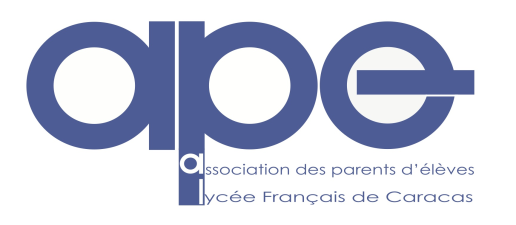 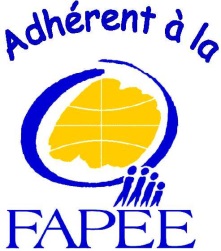           courriel: ape.caracas@colegiofrancia.edu.veCaracas, 28 de septiembre de 2018.Estimados Padres y Representantes,Queremos primeramente agradecer a todos los miembros de la comunidad por su apoyo y participación en el proceso de elección de la Asociación de Padres y Representantes (APE – Caracas), que ha sido reconocido por todas las partes, por su concurrencia masiva, su clara organización y transparencia.Notificamos formalmente que los nuevos miembros electos para conformar la Junta Directiva de la APE – Caracas son:Flavia Pesci- FeltriLucila CaicedoLusliany RondónMaría Fernanda LunaMarie Da CostaMarilú PrisciantelliNuria VilanovaYurimar PérezEstos nuevos miembros se integrarán al equipo de la APE – Caracas a partir de la presente fecha, representando los intereses de la diversa comunidad de padres y representantes que hacemos vida en el Colegio Francia – Sección Francesa.A partir del próximo lunes, se conformarán las diferentes comisiones de trabajo, atendiendo varios temas de interés para la comunidad escolar y debido funcionamiento del colegio, algunas de ellas: Comisión de Grandes Obras, Cantina, Higiene y Seguridad, Libros, Comunicaciones, entre otras.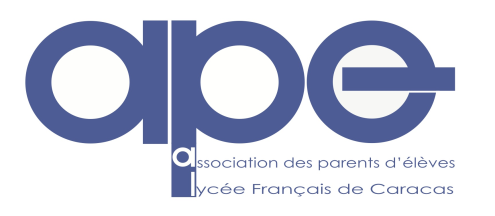      courriel: ape.caracas@colegiofrancia.edu.veEl llamado es a todos los miembros de Junta Directiva de la APE – Caracas a trabajar de la mano, sobre la base del respeto y confianza mutua, para garantizar en estos tiempos críticos el fortalecimiento y supervivencia del sistema de educación francés en Venezuela, caracterizado por su excelencia educativa.Invitamos a todos los Padres y Representantes, quienes son también miembros de la asociación, a seguir involucrados aportando de forma constructiva, ideas y soluciones creativas a los retos presentes y futuros.Finalmente, recordamos que es nuestro interés, así como el de las autoridades y personal docente, administrativo y obrero, que nuestro Colegio Francia sea un espacio de encuentro y aprendizaje para nuestros hijos y familias, siempre enmarcado por los valores de la solidaridad y tolerancia.Sin más a que hacer referencia, me despido de Ustedes.Cordialmente,Judith LévyPresidente Ape - Caracas